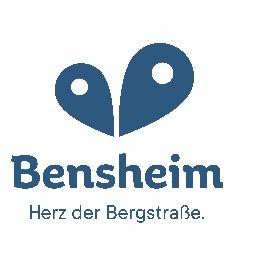 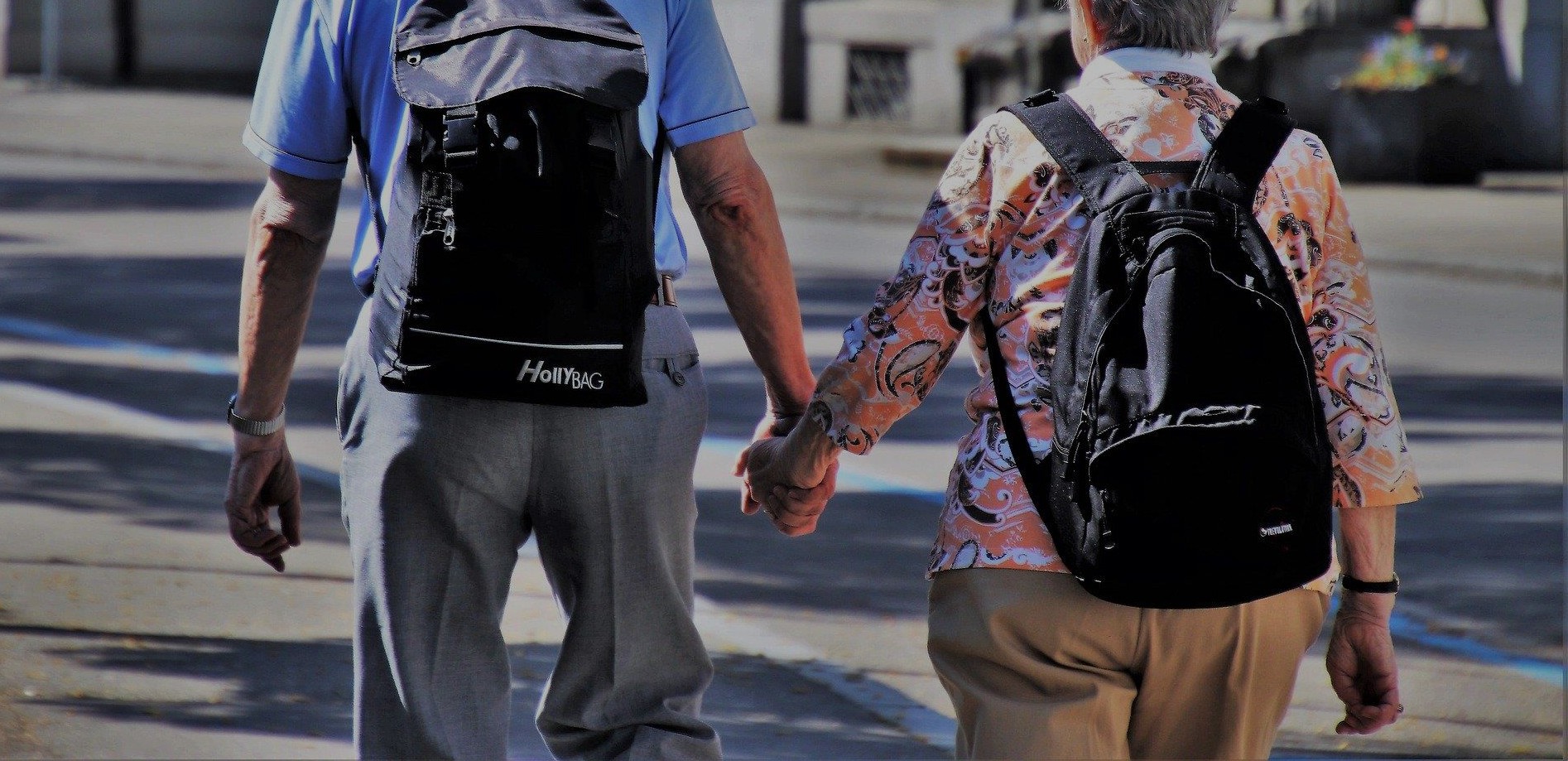 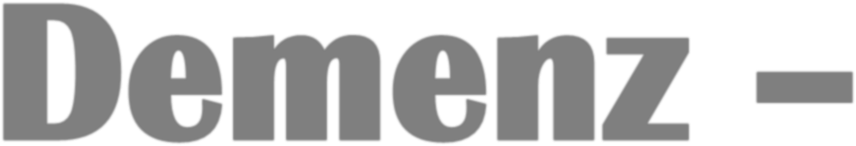 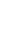 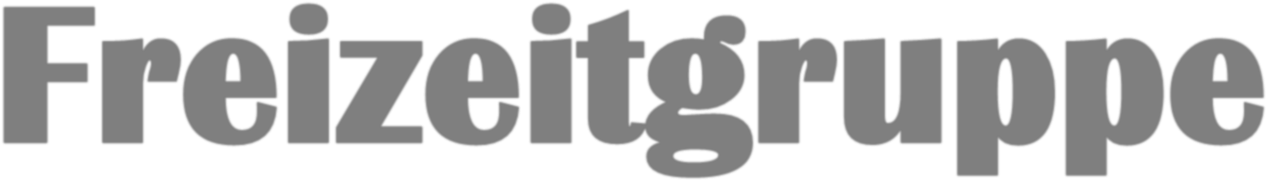 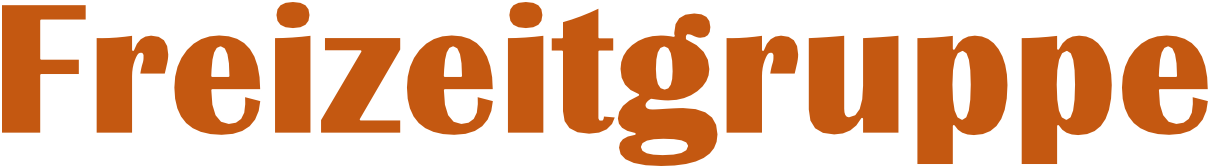 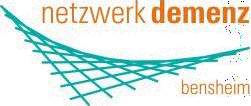 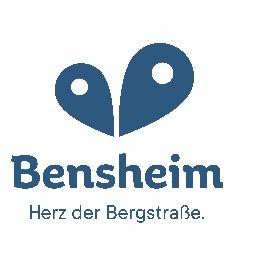 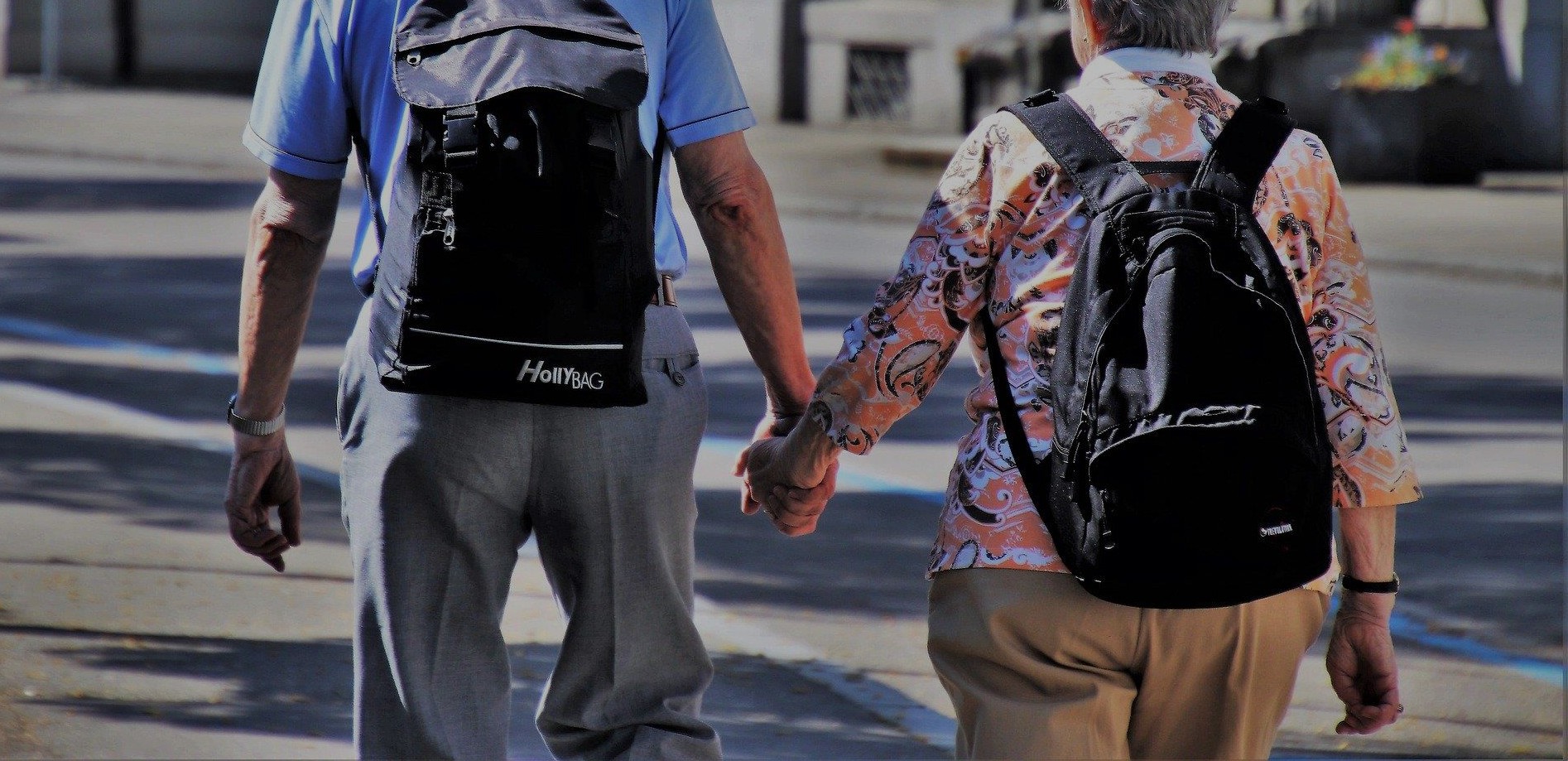 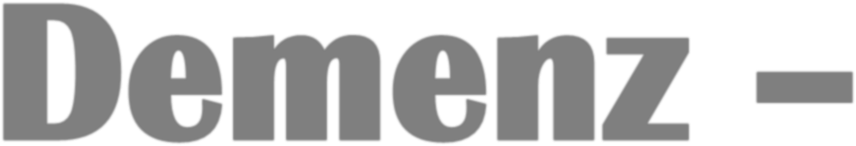 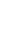 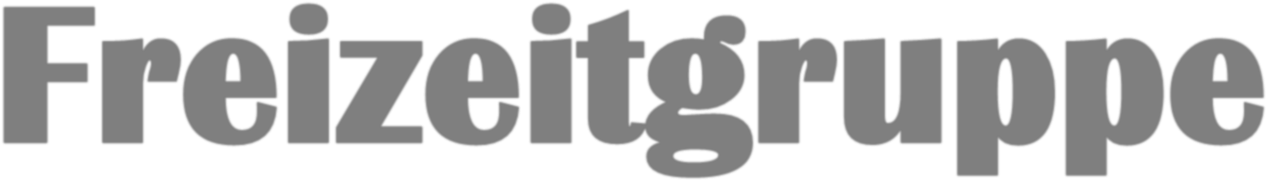 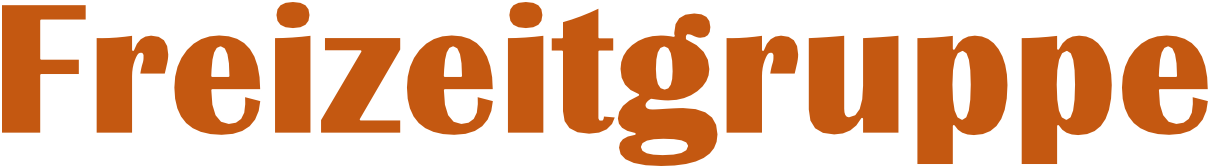 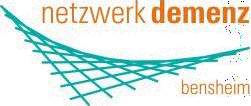 SpielenachmittagDonnerstag, den 22.02.2024von 14:30 Uhr bis 16:00 UhrEingeladen sind alle Menschen	mit einer demenziellen Erkrankungin Begleitung eines Angehörigen oder einer Betreuungsperson.Eintritt frei!Getränke günstig zu kaufen!Teilnahme auf eigene Verantwortung!Kontakt Netzwerk Demenzsenioren@bensheim.deTel.: 06251 – 86 991 62